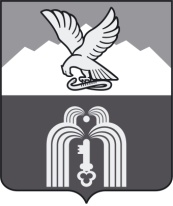 Российская ФедерацияР Е Ш Е Н И ЕДумы города ПятигорскаСтавропольского краяО внесении изменений в решение Думы города Пятигорска «О предоставлении в 2023 году отдельным категориям плательщиков льгот по уплате арендной платы за имущество, находящееся в собственности муниципального образования города-курорта Пятигорска»Руководствуясь Гражданским кодексом Российской Федерации, Федеральным законом «Об общих принципах организации местного самоуправления в Российской Федерации», Уставом муниципального образования города-курорта Пятигорска, Положением об управлении и распоряжении имуществом, находящимся в собственности муниципального образования города - курорта Пятигорска, Дума города ПятигорскаРЕШИЛА:Внести в решение Думы города Пятигорска от 20 декабря 2022 года №48-21РД «О предоставлении в 2023 году отдельным категориям плательщиков льгот по уплате арендной платы за имущество, находящееся в собственности муниципального образования города-курорта Пятигорска» изменение, изложив подпункт 2 пункта 2 в следующей редакции:«2) пятидесяти процентов за имущество, находящееся в собственности муниципального образования города-курорта Пятигорска арендаторам, осуществляющим:деятельность общественных объединений граждан;деятельность по производству и реализации сельскохозяйственной продукции.».2. Контроль за исполнением настоящего решения возложить на администрацию города Пятигорска. 3. Настоящее решение вступает в силу со дня его официального опубликования и распространяется на правоотношения, возникшие с 21 февраля 2023 года, подлежит размещению на официальном сайте муниципального образования города-курорта Пятигорска в телекоммуникационной сети «Интернет».ПредседательДумы города Пятигорска                                                                 Л.В. ПохилькоВременно исполняющий полномочияГлавы города Пятигорска                                                                С.А. Марченко___________________________________№_________________